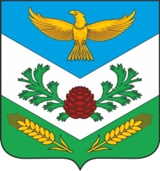 МУНИЦИПАЛЬНОЕ ОБРАЗОВАНИЕ «МИРНЕНСКОЕ СЕЛЬСКОЕ ПОСЕЛЕНИЕ»СОВЕТ МИРНЕНСКОГО СЕЛЬСКОГО ПОСЕЛЕНИЯРЕШЕНИЕп. Мирный								2 марта 2023 г. №8 							 			7-е собрание 5-го созываО принятии изменений в Устав муниципального образования «Мирненское сельское поселение», принятый решением Совета Мирненского сельского поселения от 19 июля 2019 года № 26 «Об утверждении Устава муниципального образования «Мирненское сельское поселение» в первом чтенииС целью приведения Устава муниципального образования «Мирненское сельское поселение» Томского района Томской области в соответствие с требованиями федерального законодательства, Совет Мирненского сельского поселения РЕШИЛ:Принять изменения в Устав муниципального образования «Мирненское сельское поселение», принятый решением Совета Мирненского сельского поселения от 19 июля 2019 года № 26 «Об утверждении Устава муниципального образования «Мирненское сельское поселение» в первом чтении:в статье 25:а) в части 4.1 слова «высшего должностного лица субъекта Российской Федерации (руководителя высшего исполнительного органа государственной власти субъекта Российской Федерации) в порядке, установленном законом субъекта Российской Федерации» заменить словами «Губернатора Томской области в порядке, установленном законом субъекта Российской Федерации.»;б) часть 4.1.-1 статьи 25 признать утратившим силу;в) в подпункте «б» части 2 пункта 8 слова «высшего должностного лица субъекта Российской Федерации (руководителя высшего исполнительного органа государственной власти субъекта Российской Федерации)» заменить словами «Губернатора Томской области»;2) в статье 29:а) в части 9.1 слова «высшего должностного лица субъекта Российской Федерации (руководителя высшего исполнительного органа государственной власти субъекта Российской Федерации)» заменить словами «Губернатора Томской области»;б) часть 9.2 статьи 29 признать утратившим силу;3) в статье 30:а) в части 3 слова «высшего  должностного лица субъекта Российской Федерации (руководителя высшего исполнительного органа государственной власти субъекта Российской Федерации)» заменить словами «Губернатора Томской области».2. Направить настоящее решение Главе поселения (Главе Администрации) для подписания, официального опубликования в Информационном бюллетене Мирненского сельского поселения и размещения на официальном сайте муниципального образования «Мирненское сельское поселение» в сети «Интернет» (http://mirniy-sp.ru/).2.	Настоящее решение вступает в силу со дня его официального опубликования.Председатель СоветаМирненского сельского поселения				А.А. МолоховскийГлава Мирненского поселения(Глава Администрации)						А.С. Юрков